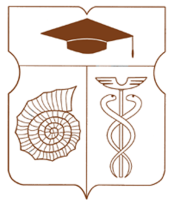 СОВЕТ ДЕПУТАТОВмуниципального округа АКАДЕМИЧЕСКИЙРЕШЕНИЕ__24 ноября 2022 года __ № __ 07-11-2022 __О внесении изменений в решение Совета депутатов муниципального округа Академический от 4 апреля 2019 года № 02-06-2019 «О согласовании направления средств стимулирования управы Академического района города Москвы на проведение мероприятий по благоустройству дворовых территорий Академического района города Москвы в 2019 году»В соответствии с постановлением Правительства Москвы от 26 декабря 2012 года № 849-ПП «О стимулировании управ районов города Москвы», рассмотрев обращение главы управы Академического района города Москвы от 23 ноября 2022 года № АК-08-812/2 (вх. 324-СД-4 от 24 ноября 2022 года) о согласовании направления средств стимулирования управы Академического района города Москвы на проведение мероприятий по благоустройству дворовых территорий Академического района города Москвы, Совет депутатов муниципального округа Академический решил:Внести изменения в решение Совета депутатов муниципального округа Академический от 4 апреля 2019 года № 02-06-2019 «О согласовании направления средств стимулирования управы Академического района города Москвы на проведение мероприятий по благоустройству дворовых территорий Академического района города Москвы в 2019 году», изложив приложение согласно приложению к настоящему решению.Направить настоящее решение в Департамент территориальных органов исполнительной власти города Москвы, префектуру Юго-Западного административного округа города Москвы, управу Академического района города Москвы.Опубликовать настоящее решение в бюллетене «Московский муниципальный вестник» и разместить на официальном сайте муниципального округа Академический www.moacadem.ru.Настоящее решение вступает в силу со дня его принятия.Контроль за исполнением настоящего решения возложить на главу муниципального округа Академический Ртищеву Ирину Александровну.Результаты голосования: «За» - 9 «Против» - 0 «Воздержались» - 0Глава муниципального округа Академический                                            		             Ртищева И.А. Приложениек решению Совета депутатов муниципального округа Академический от 24.11.2022 № 07-11-2022Направление средств стимулирования управы Академического района города Москвы на проведение мероприятий по благоустройству дворовых территорий Академического района города Москвы в 2019 году№Адрес проведения работ по благоустройствуID дворовой территорииОбщая сумма, руб.1Новочеремушкинская ул., дом 23, корп.47099004 120 310,512Профсоюзная ул., дом 8, корп.26851413 884 820,223Черемушкинская Большая ул., дом 20, корп.37222665 102 937,704Шверника ул., дом 3, корп.11926202 470 744,375Шверника ул., дом 17, корп.36883972 426 270,97ИТОГОИТОГО18 005 083,77